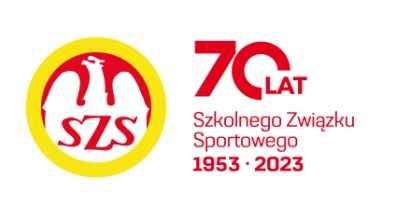 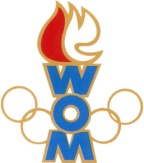 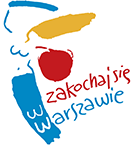 LVI WOMKOMUNIKAT KOŃCOWY ZAWODÓW FINAŁOWYCHW KOSZYKÓWCE DZIEWCZĄT - LICEALIADA W ROKU SZK. 2022/2023Zespoły Białołęki, Bemowa, Wesołej i Wilanowa nie zgłosiły się na zawody.Miejsce SzkołaDzielnicaPkt. WOM1LXII  LO im.   AndersaŚródmieście162XIV  LO im. StaszicaOchota143XIX  LO im. Powstańców WarszawyPraga Południe124CLIX  LO  im. Króla Jana III SobieskiegoWłochy105XXXIII  LO im. KopernikaWola86CXXII  LO im. DomeykiBielany77CLV  LO im. Bohaterek Powstania WarszawskiegoMokotów67XIII LO im. Lisa-KuliTargówek69Zespół Szkół nr 42Ursus49L  LO im. Ruy-BarbossyPraga Północ49CLXVI LOUrsynów413LI  LO im. KościuszkiRembertów213XXV  LO im. WybickiegoWawer213LXIV  LO im. St. I. WitkiewiczaŻoliborz2